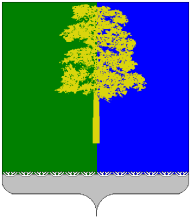 ХАНТЫ-МАНСИЙСКИЙ АВТОНОМНЫЙ ОКРУГ – ЮГРАДУМА КОНДИНСКОГО РАЙОНАРЕШЕНИЕО внесении изменения  в решение Думы Кондинского района от 10 октября 2018 года № 451 «Об утверждении Порядка и размеров возмещения расходов, связанных со служебными командировками лиц, замещающих муниципальные должности на постоянной основе в Кондинском районе»В соответствии с Постановлением Правительства Российской Федерации от 22 августа 2020 года № 1267 «Об установлении предельных норм возмещения расходов по найму жилого помещения при служебных командировках на территории иностранных государств федеральных государственных гражданских служащих, работников, заключивших трудовой договор о работе в федеральных государственных органах, работников государственных внебюджетных фондов Российской Федерации, федеральных государственных учреждений и признании утратившим силу пункта 10 постановления Правительства Российской Федерации от 26 декабря 2005 года № 812», руководствуясь Постановлением Губернатора Ханты-Мансийского автономного округу - Югры от 30 декабря 2005 года №  190 «О порядке командирования Губернатора Ханты-Мансийского автономного округа - Югры, лиц, замещающих государственные должности Ханты-Мансийского автономного округа - Югры, и лиц, замещающих должности государственной гражданской службы Ханты-Мансийского автономного округа – Югры», в целях приведения муниципальных нормативных правовых актов Думы Кондинского района в соответствие с действующим законодательством, Дума Кондинского района решила:Внести в решение Думы Кондинского района от 10 октября 2018 года № 451 «Об утверждении Порядка и размеров возмещения расходов, связанных со служебными командировками лиц, замещающих муниципальные должности на постоянной основе в Кондинском районе» (с изменениями от 30 октября 2019 года № 573, от 30 октября 2020 года № 705) (далее - решение) следующее изменение:Пункт 21 приложения к решению изложить в следующей редакции:«21. Расходы по найму жилого помещения при направлении в служебные командировки на территории иностранных государств возмещаются лицу, замещающему муниципальную должность, по фактическим затратам, подтвержденным соответствующими документами, но не превышающим предельные нормы, установленные постановлением Правительства Российской Федерации от 22 августа 2020 года № 1267 «Об установлении предельных норм возмещения расходов по найму жилого помещения при служебных командировках на территории иностранных государств федеральных государственных гражданских служащих, работников, заключивших трудовой договор о работе в федеральных государственных органах, работников государственных внебюджетных фондов Российской Федерации, федеральных государственных учреждений и признании утратившим силу пункта 10 постановления Правительства Российской Федерации от 26 декабря 2005 года № 812.».Обнародовать настоящее решение в соответствии с решением Думы Кондинского района от 27 февраля 2017 года № 215 «Об утверждении Порядка опубликования (обнародования) муниципальных правовых актов и другой официальной информации органов местного самоуправления муниципального образования Кондинский район» и разместить на официальном сайте органов местного самоуправления Кондинского района.3. Настоящее решение вступает в силу после его обнародования.4. Контроль за выполнением настоящего решения возложить на председателя Думы Кондинского района Р.В.  Бринстера и главу Кондинского района А.В. Дубовика в соответствии с их компетенцией.Председатель Думы Кондинского района                                       Р.В. БринстерГлава Кондинского района                                                                А.В. Дубовикпгт. Междуреченский28 мая 2021 года № 796